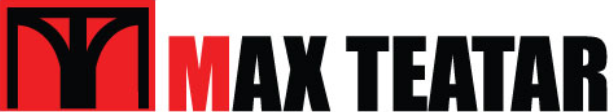 MAX TEATAR, TINA UJEVIĆA 2 , ZAPREŠIĆ, tel. 091/ 505 55 32, IBAN: HR6523600001101451563, ZABA, OIB:30247485008UGOVORo pohađanju Dramske grupe u školskoj godini 2021./2022.MAX TEATAR, Zaprešić, Tina Ujevića 2, kojeg zastupa ovlaštena osoba Marina Kostelac u daljnjem tekstu Max teatarPOLAZNIK:ZASTUPAN PO RODITELJU/STARATELJU:GODIŠNJA ČLANARINANAČINI UPLATE (odaberite jednu od ponuđenih opcija)UVJETI UPIS I POHAĐANJA DRAMSKE GRUPE:OPĆE ODREDBE: Dramska grupa Max teatra (u daljnjem tekstu DGMT) potiče kreativnost i njeguje umjetnički razvoj kod polaznika u području kazališnog  i dramskog izraza.Nastava u DGMT traje 60 sati kroz školsku godinu.DGMT osigurava prostorno tehničke, stručne i ostale uvjete za kvalitetno odvijanje rada, te izvedbe, ogledne satove, produkcije i predstave. PLAĆANJE: Potpisom ovog ugovora i prihvaćanjem uvjeta pohađanja DGMT, polaznik/roditelj se obvezuje platiti godišnju članarinu za pohađanje DGMT, te vršiti uplate prema gore navedenom modelu. Ukoliko se članarina ne plati u predviđenom roku, nakon dvije opomene  iz računovodstva polaznik će biti ispisan.Ukoliko je polaznik bolestan duže od mjesec dana, polaznik će se osloboditi plaćanja članarine za vrijeme bolesti samo uz priloženu liječničku potvrdu o bolesti.         ISPIS: Polaznik/roditelj može zatražiti raskid ugovora i ispis isključivo pisanim putem. U tom slučaju polaznik/roditelj dužan je platiti članarinu za sve mjesece do podnošenja zahtjeva za ispis.Ukoliko polaznik više od mjesec dana ne dolazni na nastavu bez navođenja razlogai ne odgovara na upozorenje pedagoga DGMT će polaznika ispisati a ugovor se smatra raskinutim. Svu članarinu do odluke o ispisu polaznik je dužan platiti.        ZAVRŠNE ODREDBE: Prihvaćanjem uvjeta pohađanja DGMT, polaznik se obvezuje da će se u prostorijama u kojima se odvija nastava korektno ponašati i pridržavati kućnog reda, te da će paziti na inventar. U protivnom će snositi materijalnu i krivičnu odgovornost on sam, odnosno njegov roditelj/staratelj. Roditelj/staratelj dozvoljava snimanje i fotografiranje djece za potrebe promotivnih materijala Max teatra (web stranice, facebook stranice, letci, televizija, radio).  Prema Općoj uredbi o zaštiti osobnih podataka Max teatar će upotrebljavati vaše osobne podatke isključivo u svrhu kvalitetnijeg i vama prilagođenog informiranja o našim predstavama, događajima i akcijama. Vaši podaci su sigurni u našim bazama. U slučaju spora nadležan je sud u Zagrebu/ZaprešićuOvaj ugovor sastavljen je u 2(dva) primjerka od kojih svaka stranka zadržava po 1(jedan) U Zaprešiću,________________________VLASTORUČNI POTPIS:                                                                             ZA MAX TEATAR                                                      ____________________________                                                            ____________________________roditelj/staratelj ili punoljetni polaznik                                                       ovlaštena osoba Marina KostelacIme i prezime:Datum rođenja: Adresa:Telefon/mobitel:Škola i razred: e-mail adresa:Ime i prezime:Telefon/mobitel:e-mail adresa:Upisnina: 200,00 kn Godišnja školarina: 2.000,00 knSvi polaznici plaćaju upisninu za aktualnu školsku godinu prilikom upisa.U osam jednakih rata (prva rata do 15. listopada, druga rata do 15. studenog, treća rata do 15. prosinca, četvrta rata do 15. siječnja, peta rata do 15. veljače, šesta rata do 15. ožujka, sedma rata do 15. travnja, osma rata do 15. svibnja, svaka rata iznosi 250,00 kn U dvije rate uz 10% popusta (prva rata do 31. listopada, druga rata do 31. siječnja) svaka rata iznosi po 900,00 kn Cijeli iznos školarine odjednom uz 20% popusta do 31. listopada (1.600,00 kn)*Za drugog i svakog daljnjeg člana obitelji odobravamo 50% popusta, popusti se odobravaju samo po jednoj osnovi